u  PRVI razred,  prvi put, školske godine 2020./2021.Datum upisa:  ____________________                            Potpis roditelja/skrbnika:Potpis učenika	                                                           __________________________________________________________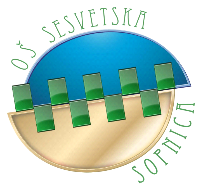 Republika HrvatskaOsnovna škola Sesvetska Sopnica, SesveteOIB: 98407642834UPISNICA U OSNOVNU ŠKOLUPODACI O UČENIKUIme i prezime Ime i prezime PODACI O UČENIKUOIB Datum rođenjaPODACI O UČENIKUMjesto i država rođenjaMjesto i država rođenjaPODACI O UČENIKUDržavljanstvoNacionalnostPODACI O UČENIKUPrebivalište/boravištePrebivalište/boravištePODACI O UČENIKUPopuniti  kod prelaska učenika i od 2. do 8. razredaPopuniti  kod prelaska učenika i od 2. do 8. razredaPopuniti  kod prelaska učenika i od 2. do 8. razredaPopuniti  kod prelaska učenika i od 2. do 8. razredaPopuniti  kod prelaska učenika i od 2. do 8. razredaPODACI O UČENIKUNaziv i sjedište škole te razred koji je učenik završio ili polazioNaziv i sjedište škole te razred koji je učenik završio ili polazioPODACI O UČENIKUPrvi strani jezik koji je do sada učenik učioPrvi strani jezik koji je do sada učenik učioPrvi strani jezik koji je do sada učenik učioPODACI O UČENIKUIzborni predmetiIzborni predmeti1.1.2.PODACI O RODITELJIMA Ime i prezime ocaIme i prezime ocaIme i prezime ocaPODACI O RODITELJIMA OIBKontakt telefonKontakt telefonPODACI O RODITELJIMA Ime i prezime majkeIme i prezime majkeIme i prezime majkePODACI O RODITELJIMA OIBKontakt telefonKontakt telefonPODACI O RODITELJIMA Adresa stanovanjaAdresa stanovanjaocaocaocamajkemajkePODACI O RODITELJIMA Adresa e-pošteAdresa e-pošteocaocaocamajkemajkePODACI O RODITELJIMA Zvanje Zvanje ocaocaocamajkemajkePODACI O SKRBNIKUIme i prezime skrbnikaPODACI O SKRBNIKUZvanjePODACI O SKRBNIKUAdresa stanovanjaPODACI O SKRBNIKUAdresa e-poštePODACI O SKRBNIKUKontakt telefon